Niedersächsischer Fußballverband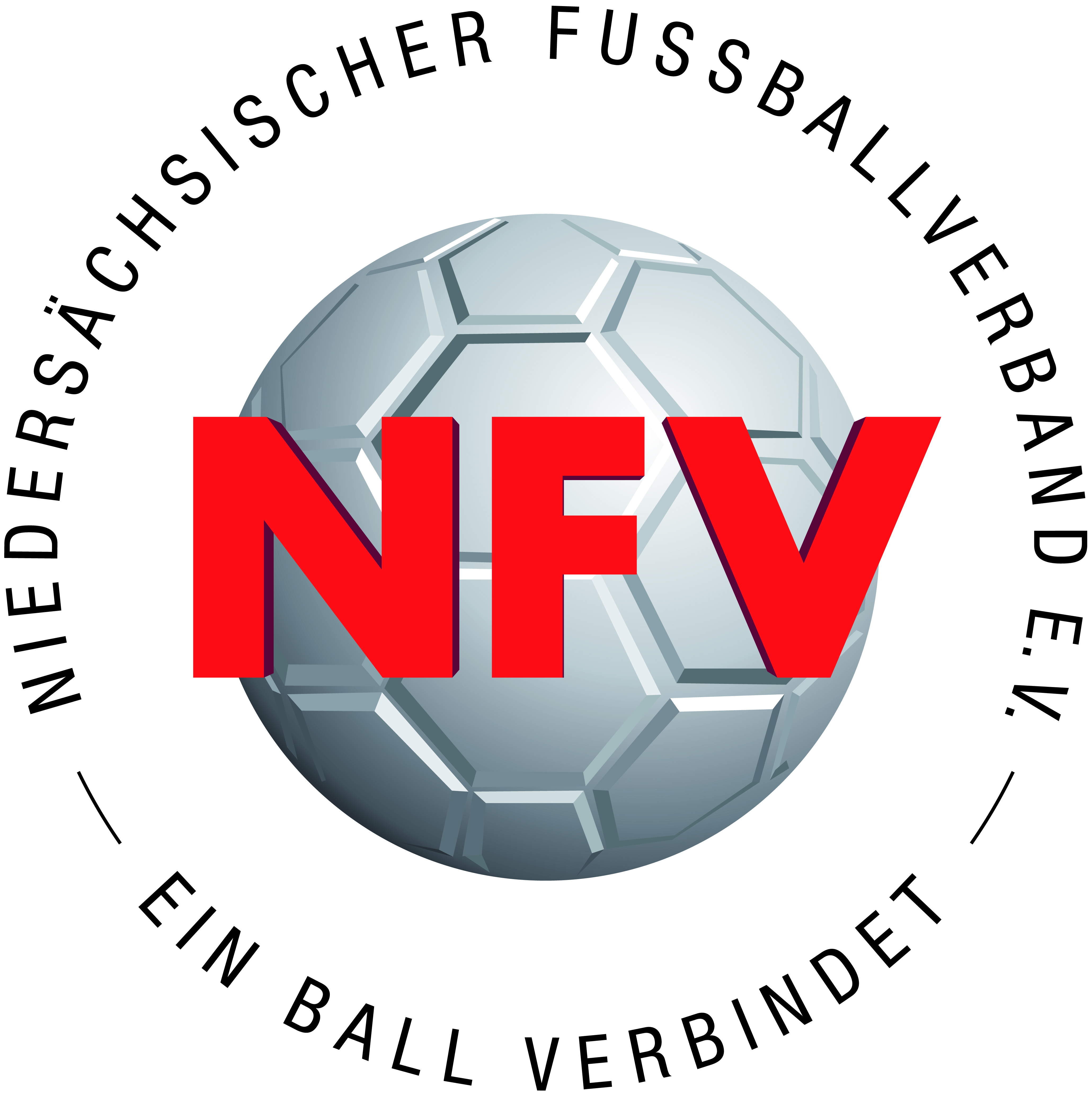 - Kreis Schaumburg -Sülbecker Str. 1431688 NienstädtEhrungsantragDer o. g. Verein bittet um Ehrung seines (r) Sportkameraden (in)Angestrebte Auszeichnung  *)Anforderungen sh. jeweilige Ehrungsordnung des Kreises SHG oder NFVFrühere Vereine:Ehrenamtliche Tätigkeiten im Verein / Kreis / Bezirk / Verband:Bisher erhaltene Auszeichnungen:                                              (Angaben unbedingt erforderlich)Kurzbegründungen zur Antragstellung / sonstige Anmerkungen:Der Antragsteller erklärt, alle Angaben nach bestem Wissen gemacht zu haben.Ehrenamtsbeauftragter des Vereines:  Vom NFV-Kreis Schaumburg auszufüllen:Der vorliegende Antrag wird seitens des NFV-Kreises Schaumburg befürwortet.*) Zutreffendes bitte ankreuzenName des VereinsOrt, DatumName, VornameGeb.-datumPLZ, WohnortStraßeDerzeit wahrgenommene(s) Tätigkeit / Funktion / AmtDerzeit wahrgenommene(s) Tätigkeit / Funktion / Amt Verdienstnadel des Kreis SHG  Silberne Verdienstnadel des Kreis SHG Goldene Verdienstnadel des Kreis SHG Verdienstnadel des NFV Silberne Verdienstnadel des NFV Goldene Verdienstnadel des NFV Silberne Ehrennadel des NFV Goldene Ehrennadel des NFV DFB UhrVereinvonbisTätigkeit / Funktion / AmtvonbisArt der Auszeichnungggf. Zeitpunkt der Auszeichnungbisher keine Auszeichnungen erhalten oder nicht bekannt   *)DatumUnterschrift AntragstellerStempelName, Vorname :Telefon Email :Vereinsfunktion Name, Vorname :TelefonEmail : Funktion derzeit vakant  *)DatumUnterschrift Vorsitzender / EhrenamtsbeauftragterStempelGeplanter EhrungsterminAnlass / Rahmen der vorzunehmenden Ehrung